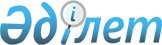 О формировании и использовании государственных ресурсов зерна на 2005 годПостановление Правительства Республики Казахстан от 4 февраля 2005 года N 104



     В соответствии с 
 Законом 
 Республики Казахстан от 19 января 2001 года "О зерне" и 
 постановлением 
 Правительства Республики Казахстан от 28 марта 2001 года N 394 "Об утверждении Правил формирования, хранения и использования государственных ресурсов зерна" Правительство Республики Казахстан 

ПОСТАНОВЛЯЕТ:





     1. Установить на 2005 год объемы:



     государственного резерва продовольственного зерна в размере 500000 (пятьсот тысяч) тонн;



     государственных ресурсов фуражного зерна в размере до 5000 (пять тысяч) тонн;



     государственных ресурсов семенного зерна в размере до 100000 (сто тысяч) тонн;



     государственных реализационных ресурсов зерна в размере до 465000 (четыреста шестьдесят пять тысяч) тонн.




     2. Установить объем использования в 2005 году:



     государственных ресурсов фуражного зерна в размере до 5000 (пять тысяч) тонн;



     государственных ресурсов семенного зерна в размере до 100000 (сто тысяч) тонн.




     3. Министерству сельского хозяйства Республики Казахстан обеспечить реализацию акционерным обществом "Продовольственная контрактная корпорация" зерна государственных реализационных ресурсов в объеме до 465 (четыреста шестьдесят пять) тысяч тонн на внутреннем рынке республики посредством проведения открытых тендеров либо на товарной бирже. 


<*>






     Сноска. В пункт 3 внесены изменения - постановлением Правительства РК от 3 мая 2005 г. 


 N 419 


 .






     4. Контроль за исполнением настоящего постановления возложить на Министра сельского хозяйства Республики Казахстан Умбетова С.А.




     5. Настоящее постановление вступает в силу со дня подписания.


 



     

Премьер-Министр




     Республики Казахстан


					© 2012. РГП на ПХВ «Институт законодательства и правовой информации Республики Казахстан» Министерства юстиции Республики Казахстан
				